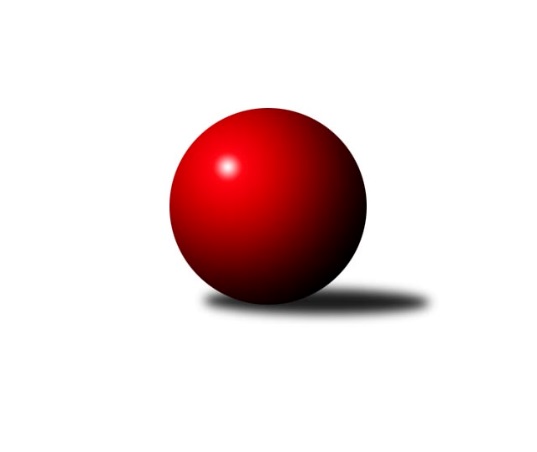 Č.6Ročník 2011/2012	22.10.2011Nejlepšího výkonu v tomto kole: 3415 dosáhlo družstvo: KK Hvězda Trnovany 2.KLM A 2011/2012Výsledky 6. kolaSouhrnný přehled výsledků:KK SDS Sadská 	- TJ Sokol Duchcov 	5:3	3330:3222	14.5:9.5	22.10.Kuželky Podbořany 	- TJ Start Rychnov nad Kněžnou 	5:3	3370:3311	14.5:9.5	22.10.KK Hvězda Trnovany 	- TJ Lokomotiva České Velenice 	6:2	3415:3309	14.5:9.5	22.10.KK Lokomotiva Tábor 	- SKK Rokycany 	2:6	3351:3391	9.5:14.5	22.10.Sokol Kolín 	- Vltavan Loučovice 	8:0	3291:2980	20.0:4.0	22.10.SK Škoda VS Plzeň 	- SKK Hořice 	6:2	3349:3331	11.5:12.5	22.10.Tabulka družstev:	1.	Sokol Kolín	6	5	0	1	38.0 : 10.0 	93.0 : 51.0 	 3333	10	2.	KK Hvězda Trnovany	6	5	0	1	32.0 : 16.0 	80.5 : 63.5 	 3354	10	3.	KK SDS Sadská	6	5	0	1	29.0 : 19.0 	82.5 : 61.5 	 3300	10	4.	TJ Sokol Duchcov	6	4	0	2	28.0 : 20.0 	79.0 : 65.0 	 3320	8	5.	TJ Lokomotiva České Velenice	6	3	1	2	25.0 : 23.0 	73.0 : 71.0 	 3296	7	6.	SKK Rokycany	6	3	1	2	25.0 : 23.0 	72.5 : 71.5 	 3305	7	7.	Kuželky Podbořany	6	3	0	3	23.0 : 25.0 	70.0 : 74.0 	 3288	6	8.	KK Lokomotiva Tábor	6	2	0	4	20.0 : 28.0 	65.5 : 78.5 	 3223	4	9.	SKK Hořice	6	2	0	4	17.5 : 30.5 	62.5 : 81.5 	 3228	4	10.	SK Škoda VS Plzeň	6	1	0	5	18.0 : 30.0 	66.0 : 78.0 	 3273	2	11.	TJ Start Rychnov nad Kněžnou	6	1	0	5	18.0 : 30.0 	63.0 : 81.0 	 3209	2	12.	Vltavan Loučovice	6	0	2	4	14.5 : 33.5 	56.5 : 87.5 	 3082	2Podrobné výsledky kola:	 KK SDS Sadská 	3330	5:3	3222	TJ Sokol Duchcov 	Antonín Svoboda	136 	 107 	 130 	134	507 	 1:3 	 534 	 121	139 	 138	136	Miloš Civín	Tomáš Bek	154 	 139 	 145 	131	569 	 4:0 	 502 	 129	126 	 134	113	Vít Strachoň	Martin Schejbal	121 	 131 	 136 	159	547 	 1:3 	 561 	 126	146 	 148	141	Zdeněk Ransdorf	Aleš Košnar	151 	 128 	 152 	144	575 	 3.5:0.5 	 503 	 125	128 	 121	129	Jakub Dařílek	Václav Schejbal	143 	 135 	 145 	146	569 	 3:1 	 539 	 135	128 	 146	130	Josef Pecha	Jan Renka st.	145 	 130 	 146 	142	563 	 2:2 	 583 	 161	164 	 126	132	Jan Endrštrozhodčí: Nejlepší výkon utkání: 583 - Jan Endršt	 Kuželky Podbořany 	3370	5:3	3311	TJ Start Rychnov nad Kněžnou 	Václav Pop	117 	 139 	 139 	140	535 	 1.5:2.5 	 586 	 166	148 	 139	133	Vojtěch Šípek	Jan Ambra	129 	 142 	 127 	139	537 	 3:1 	 498 	 115	125 	 132	126	Jiří Pácha	Patrik Lojda	144 	 146 	 155 	155	600 	 4:0 	 525 	 132	127 	 145	121	Jakub Seniura	Rudolf Hofmann	132 	 149 	 135 	143	559 	 1:3 	 601 	 163	155 	 152	131	Radek Jung	Petr Richtárech	154 	 121 	 145 	138	558 	 1:3 	 569 	 155	155 	 114	145	Martin Podzimek	Vladimír Šána	155 	 154 	 134 	138	581 	 4:0 	 532 	 131	143 	 126	132	Jiří Karaszrozhodčí: Nejlepší výkon utkání: 601 - Radek Jung	 KK Hvězda Trnovany 	3415	6:2	3309	TJ Lokomotiva České Velenice 	Milan Stránský	142 	 150 	 137 	135	564 	 1:3 	 569 	 115	155 	 157	142	Zdeněk ml. Dvořák	Zdeněk Kandl	123 	 146 	 133 	166	568 	 2:2 	 582 	 161	152 	 124	145	Ondřej Touš	Jiří Zemánek	170 	 127 	 135 	139	571 	 2:2 	 528 	 123	129 	 150	126	Zdeněk st. Dvořák	Pavel Kaan *1	122 	 117 	 124 	158	521 	 2.5:1.5 	 511 	 144	117 	 118	132	Bronislav Černuška	Michal Koubek	142 	 127 	 145 	157	571 	 3:1 	 552 	 139	146 	 137	130	Zbyněk Dvořák	Josef Šálek	146 	 153 	 135 	186	620 	 4:0 	 567 	 145	140 	 131	151	Ladislav Chmelrozhodčí: střídání: *1 od 61. hodu Miroslav Šnejdar ml.Nejlepší výkon utkání: 620 - Josef Šálek	 KK Lokomotiva Tábor 	3351	2:6	3391	SKK Rokycany 	Miroslav Kašpar	155 	 151 	 125 	153	584 	 3:1 	 562 	 141	147 	 138	136	Zdeněk Enžl	Jaroslav Mihál	144 	 141 	 153 	132	570 	 1:3 	 603 	 158	140 	 155	150	Miroslav Vašíček	Borek Jelínek *1	115 	 134 	 129 	128	506 	 1:3 	 522 	 127	145 	 120	130	Michal Wohlmuth	Petr Bystřický	135 	 139 	 123 	124	521 	 0:4 	 559 	 138	153 	 140	128	Martin Prokůpek	David Kášek	125 	 134 	 161 	164	584 	 3:1 	 544 	 132	130 	 154	128	Vojtěch Špelina	Petr Chval	156 	 143 	 147 	140	586 	 1.5:2.5 	 601 	 144	160 	 157	140	Michal Pytlíkrozhodčí: střídání: *1 od 61. hodu Karel SmažíkNejlepší výkon utkání: 603 - Miroslav Vašíček	 Sokol Kolín 	3291	8:0	2980	Vltavan Loučovice 	Jiří Němec	133 	 141 	 147 	133	554 	 4:0 	 509 	 131	132 	 135	111	Miroslav Šuba	Filip Dejda	140 	 133 	 133 	131	537 	 2:2 	 527 	 150	136 	 128	113	Josef Sysel	Robert Petera	139 	 149 	 130 	140	558 	 3:1 	 488 	 122	121 	 136	109	Jaroslav Suchánek	Roman Weiss	147 	 145 	 118 	126	536 	 3:1 	 493 	 117	118 	 136	122	Radek Šlouf	Martin Švorba	134 	 142 	 139 	140	555 	 4:0 	 511 	 131	128 	 124	128	Josef Gondek	Jan Pelák	144 	 145 	 134 	128	551 	 4:0 	 452 	 99	118 	 121	114	Karel Jirkal *1rozhodčí: střídání: *1 od 8. hodu Jan SmolenaNejlepší výkon utkání: 558 - Robert Petera	 SK Škoda VS Plzeň 	3349	6:2	3331	SKK Hořice 	Pavel Říhánek	155 	 126 	 147 	150	578 	 2:2 	 589 	 157	139 	 144	149	Radek Kroupa	Martin Vít	146 	 129 	 143 	149	567 	 3:1 	 520 	 133	134 	 120	133	Zdeněk Měkota	Milan Vicher	132 	 135 	 139 	125	531 	 0.5:3.5 	 567 	 149	140 	 153	125	Jiří Baier	Oldřich Kučera	154 	 125 	 127 	139	545 	 2:2 	 540 	 121	145 	 137	137	Miroslav Nálevka	Petr Sachunský	135 	 135 	 151 	147	568 	 2:2 	 560 	 140	129 	 137	154	Jaromír Šklíba	Jiří Baloun	130 	 146 	 153 	131	560 	 2:2 	 555 	 142	138 	 131	144	Zdeněk Pecina st.rozhodčí: Nejlepší výkon utkání: 589 - Radek KroupaPořadí jednotlivců:	jméno hráče	družstvo	celkem	plné	dorážka	chyby	poměr kuž.	Maximum	1.	Vladimír Šána 	Kuželky Podbořany 	602.83	384.8	218.0	1.4	4/4	(654)	2.	Aleš Košnar 	KK SDS Sadská 	587.25	382.2	205.1	3.8	3/3	(621)	3.	Martin Švorba 	Sokol Kolín 	580.42	381.1	199.3	1.2	3/3	(601)	4.	Michal Pytlík 	SKK Rokycany 	574.92	375.7	199.3	2.2	4/4	(609)	5.	Miloš Civín 	TJ Sokol Duchcov 	574.38	383.8	190.6	2.8	4/4	(618)	6.	Filip Dejda 	Sokol Kolín 	573.08	381.4	191.7	2.1	3/3	(615)	7.	Zdeněk Ransdorf 	TJ Sokol Duchcov 	569.17	371.8	197.3	2.0	4/4	(602)	8.	Josef Šálek 	KK Hvězda Trnovany 	566.08	371.6	194.5	3.4	4/4	(620)	9.	Michal Koubek 	KK Hvězda Trnovany 	565.67	371.8	193.8	1.5	4/4	(592)	10.	Ondřej Touš 	TJ Lokomotiva České Velenice 	565.50	372.4	193.1	2.5	5/5	(590)	11.	Jiří Zemánek 	KK Hvězda Trnovany 	565.50	377.3	188.3	2.8	4/4	(578)	12.	Jan Endršt 	TJ Sokol Duchcov 	565.00	363.7	201.3	2.3	4/4	(620)	13.	Jaroslav Mihál 	KK Lokomotiva Tábor 	563.25	359.0	204.3	1.4	2/3	(646)	14.	Petr Sachunský 	SK Škoda VS Plzeň 	561.92	370.6	191.3	2.8	3/3	(589)	15.	Pavel Říhánek 	SK Škoda VS Plzeň 	561.83	364.5	197.3	2.8	3/3	(578)	16.	Ladislav Chmel 	TJ Lokomotiva České Velenice 	559.00	365.4	193.6	2.3	5/5	(620)	17.	Jiří Baloun 	SK Škoda VS Plzeň 	557.67	365.5	192.2	2.7	3/3	(573)	18.	Jiří Baier 	SKK Hořice 	557.11	373.8	183.3	3.0	3/4	(572)	19.	Radek Kroupa 	SKK Hořice 	557.00	369.8	187.3	2.2	4/4	(590)	20.	Lukáš Jarosch 	Kuželky Podbořany 	556.83	370.2	186.7	3.0	3/4	(597)	21.	Václav Schejbal 	KK SDS Sadská 	555.42	364.4	191.0	1.2	3/3	(588)	22.	Pavel Kaan 	KK Hvězda Trnovany 	555.33	362.3	193.0	3.0	3/4	(568)	23.	Jan Renka  st.	KK SDS Sadská 	555.33	382.3	173.1	4.3	3/3	(573)	24.	Miroslav Šnejdar  ml.	KK Hvězda Trnovany 	555.25	366.5	188.8	3.8	4/4	(596)	25.	Petr Chval 	KK Lokomotiva Tábor 	554.92	372.3	182.7	3.0	3/3	(616)	26.	Zdeněk Enžl 	SKK Rokycany 	554.08	369.3	184.8	3.6	4/4	(575)	27.	Martin Schejbal 	KK SDS Sadská 	553.38	360.9	192.5	3.5	2/3	(569)	28.	Zbyněk Dvořák 	TJ Lokomotiva České Velenice 	552.70	359.9	192.8	3.5	5/5	(580)	29.	Jan Pelák 	Sokol Kolín 	552.17	366.8	185.3	1.3	3/3	(570)	30.	Milan Stránský 	KK Hvězda Trnovany 	552.00	373.0	179.0	3.1	4/4	(579)	31.	Dalibor Ksandr 	TJ Start Rychnov nad Kněžnou 	551.88	369.0	182.9	3.4	4/5	(593)	32.	Patrik Lojda 	Kuželky Podbořany 	551.75	352.0	199.8	2.0	4/4	(600)	33.	Jaromír Šklíba 	SKK Hořice 	548.75	360.5	188.3	1.4	4/4	(560)	34.	Zdeněk ml. Dvořák 	TJ Lokomotiva České Velenice 	548.50	355.7	192.8	2.0	5/5	(571)	35.	Vojtěch Špelina 	SKK Rokycany 	548.00	351.5	196.5	2.4	4/4	(610)	36.	Miroslav Vašíček 	SKK Rokycany 	547.67	358.8	188.8	4.8	3/4	(603)	37.	Robert Petera 	Sokol Kolín 	545.33	361.3	184.0	3.5	3/3	(607)	38.	Josef Sysel 	Vltavan Loučovice 	544.70	352.1	192.6	2.3	5/5	(601)	39.	Vojtěch Šípek 	TJ Start Rychnov nad Kněžnou 	544.20	368.2	176.0	6.0	5/5	(586)	40.	Milan Vicher 	SK Škoda VS Plzeň 	544.08	365.1	179.0	4.1	3/3	(593)	41.	Josef Pecha 	TJ Sokol Duchcov 	543.78	367.4	176.3	4.7	3/4	(594)	42.	Martin Prokůpek 	SKK Rokycany 	543.50	358.3	185.3	2.9	4/4	(572)	43.	Vít Strachoň 	TJ Sokol Duchcov 	542.83	366.3	176.5	2.7	3/4	(586)	44.	Jiří Němec 	Sokol Kolín 	541.33	352.7	188.7	5.3	3/3	(562)	45.	Jakub Dařílek 	TJ Sokol Duchcov 	540.75	358.3	182.5	3.8	4/4	(580)	46.	Roman Weiss 	Sokol Kolín 	540.33	351.5	188.8	2.5	3/3	(567)	47.	Martin Podzimek 	TJ Start Rychnov nad Kněžnou 	540.30	359.3	181.0	3.0	5/5	(569)	48.	Petr Richtárech 	Kuželky Podbořany 	540.00	368.8	171.3	1.8	4/4	(580)	49.	Bronislav Černuška 	TJ Lokomotiva České Velenice 	539.70	356.7	183.0	2.7	5/5	(567)	50.	Michal Wohlmuth 	SKK Rokycany 	539.63	359.5	180.1	6.8	4/4	(585)	51.	Zdeněk Pecina  st.	SKK Hořice 	539.50	356.8	182.7	2.7	3/4	(555)	52.	Radek Jung 	TJ Start Rychnov nad Kněžnou 	536.60	362.8	173.8	3.6	5/5	(601)	53.	David Kášek 	KK Lokomotiva Tábor 	536.50	364.8	171.8	1.4	2/3	(599)	54.	Miroslav Kašpar 	KK Lokomotiva Tábor 	535.50	360.8	174.8	3.2	3/3	(599)	55.	Borek Jelínek 	KK Lokomotiva Tábor 	535.00	359.0	176.0	3.9	3/3	(605)	56.	Petr Bystřický 	KK Lokomotiva Tábor 	534.83	351.3	183.5	1.7	2/3	(566)	57.	Miroslav Šuba 	Vltavan Loučovice 	534.25	368.0	166.3	6.1	4/5	(554)	58.	Jakub Seniura 	TJ Start Rychnov nad Kněžnou 	534.00	352.6	181.4	5.9	5/5	(581)	59.	Martin Vít 	SK Škoda VS Plzeň 	533.08	354.9	178.2	6.5	3/3	(567)	60.	Radek Šlouf 	Vltavan Loučovice 	532.80	366.4	166.4	4.6	5/5	(551)	61.	Tomáš Bek 	KK SDS Sadská 	530.92	356.0	174.9	3.6	3/3	(569)	62.	Zdeněk st. Dvořák 	TJ Lokomotiva České Velenice 	530.60	344.4	186.2	3.7	5/5	(592)	63.	Antonín Svoboda 	KK SDS Sadská 	529.75	354.4	175.3	2.7	3/3	(579)	64.	Petr Vokáč 	SKK Hořice 	529.22	364.2	165.0	6.4	3/4	(549)	65.	Miroslav Nálevka 	SKK Hořice 	525.33	352.7	172.7	3.0	3/4	(540)	66.	Jiří Karasz 	TJ Start Rychnov nad Kněžnou 	521.75	353.5	168.3	8.5	4/5	(561)	67.	Zdeněk Měkota 	SKK Hořice 	521.17	351.0	170.2	5.7	3/4	(530)	68.	Rudolf Hofmann 	Kuželky Podbořany 	521.00	353.0	168.0	5.9	3/4	(569)	69.	Karel Smažík 	KK Lokomotiva Tábor 	519.33	349.0	170.3	6.0	3/3	(564)	70.	Oldřich Kučera 	SK Škoda VS Plzeň 	514.08	349.4	164.7	7.8	3/3	(545)	71.	Jaroslav Suchánek 	Vltavan Loučovice 	510.88	348.1	162.8	6.4	4/5	(547)		Pavel Honsa 	SKK Rokycany 	561.83	374.5	187.3	2.7	2/4	(598)		Zdeněk Kandl 	KK Hvězda Trnovany 	546.50	358.0	188.5	2.8	2/4	(568)		Jaroslav Lefner 	Kuželky Podbořany 	545.50	365.0	180.5	3.5	2/4	(560)		Václav Pop 	Kuželky Podbořany 	543.50	367.5	176.0	4.8	2/4	(553)		Jan Ambra 	Kuželky Podbořany 	540.00	366.5	173.5	4.5	2/4	(543)		Dalibor Dařílek 	TJ Sokol Duchcov 	528.75	362.0	166.8	8.8	2/4	(553)		Josef Gondek 	Vltavan Loučovice 	525.17	356.2	169.0	3.3	3/5	(555)		Martin Jirkal 	Vltavan Loučovice 	524.67	356.0	168.7	6.3	3/5	(530)		Ondřej Sekyrka 	KK SDS Sadská 	518.00	352.0	166.0	5.0	1/3	(518)		Libor Dušek 	Vltavan Loučovice 	513.67	348.3	165.3	5.3	3/5	(529)		Jiří Brouček 	TJ Start Rychnov nad Kněžnou 	512.50	362.5	150.0	6.0	1/5	(518)		Miroslav Hanzlík 	TJ Start Rychnov nad Kněžnou 	510.00	354.0	156.0	10.0	1/5	(510)		Ladislav Zívr 	SKK Hořice 	508.00	356.0	152.0	7.0	1/4	(508)		Jiří Pácha 	TJ Start Rychnov nad Kněžnou 	498.00	356.0	142.0	7.0	1/5	(498)		Petr Gálus 	TJ Start Rychnov nad Kněžnou 	497.00	347.0	150.0	6.0	1/5	(497)		Ivan Vondráček 	SKK Hořice 	491.00	353.0	138.0	3.0	1/4	(491)		Karel Jirkal 	Vltavan Loučovice 	263.00	188.0	75.0	6.0	1/5	(263)Sportovně technické informace:Starty náhradníků:registrační číslo	jméno a příjmení 	datum startu 	družstvo	číslo startu
Hráči dopsaní na soupisku:registrační číslo	jméno a příjmení 	datum startu 	družstvo	Program dalšího kola:7. kolo29.10.2011	so	10:00	TJ Lokomotiva České Velenice  - KK SDS Sadská 	29.10.2011	so	10:00	TJ Start Rychnov nad Kněžnou  - KK Hvězda Trnovany 	29.10.2011	so	10:00	Vltavan Loučovice  - Kuželky Podbořany 	29.10.2011	so	13:30	SKK Rokycany  - SK Škoda VS Plzeň 	29.10.2011	so	14:00	SKK Hořice  - Sokol Kolín 	29.10.2011	so	14:00	TJ Sokol Duchcov  - KK Lokomotiva Tábor 	Nejlepší šestka kola - absolutněNejlepší šestka kola - absolutněNejlepší šestka kola - absolutněNejlepší šestka kola - absolutněNejlepší šestka kola - dle průměru kuželenNejlepší šestka kola - dle průměru kuželenNejlepší šestka kola - dle průměru kuželenNejlepší šestka kola - dle průměru kuželenNejlepší šestka kola - dle průměru kuželenPočetJménoNázev týmuVýkonPočetJménoNázev týmuPrůměr (%)Výkon2xJosef ŠálekTrnovany6202xJosef ŠálekTrnovany112.246201xMiroslav VašíčekRokycany6033xJan EndrštDuchcov108.685831xRadek JungRychnov6011xRadek KroupaHořice108.275892xMichal PytlíkRokycany6011xRadek JungRychnov107.716011xPatrik LojdaPodbořany6001xPatrik LojdaPodbořany107.536002xRadek KroupaHořice5893xAleš KošnarSadská107.19575